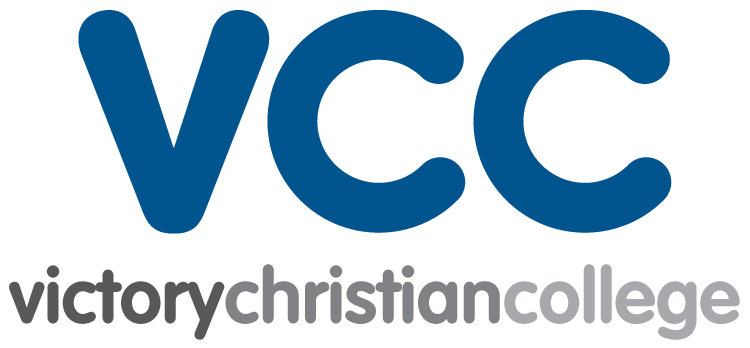 on-site attendance form(TERM 3, 2021)(TERM 3, 2021)Student/s name: Student/s date of birth: Student/s year level (P-10): Schools will continue with remote and flexible learning until Thursday 2 September. My child/ren will attend on-site learning as:  My child/ren is/are not able to be supervised at home and no other arrangements can be made as both parents/carers are authorised workers OR My child/ren is/are experiencing vulnerability.OR My child/ren has/ have a disability and cannot learn from home.  By submitting this form, I declare that my child/ren is/are well and I will collect my child/ren as soon as is practicable upon the request of the school if my child becomes unwell.Dates required:Emergency contact details:Name:Phone:Relationship: Parent/Guardian name: Signature: Date: Parent/Guardian name: Signature: Date: 